Виноградная улитка как объект заготовки и закупкиВ последние годы в мире отмечается тенденция к расширению спектра используемых человеком биоресурсов и, в частности, беспозвоночных животных. В Республике Беларусь повышенный интерес у организаций, занимающихся использованием объектов животного мира, вызывает виноградная улитка (Helix pomatia Linnaeus, 1758), широко используемая в пищу в ряде европейских стран. В течение последних лет данный вид  заготавливается с целью его переработки и экспорта за рубеж. Интенсивные сборы моллюска в европейских странах привели к тому, что мировые природные ресурсы улиток резко сократились. Во Франции она практически истреблена, а природные запасы улитки в таких странах, как Германия, Италия, Австрия, Венгрия, и в некоторых районах Италии и Швейцарии могут только частично удовлетворить спрос на нее. Именно данный факт привел к тому, что виноградная улитка стала объектом эксплуатации в Республике Беларусь.На территории Беларуси виноградная улитка является интродуцированным видом и впервые завезена в страну в XVII–XVIII вв. как элемент парковой культуры, а впоследствии и как пищевой объект.  Из мест интродукции она распространялась в окрестные леса, прилегающие населенные пункты, используя в качестве экологических коридоров облесенные и не затопляемые в период паводка поймы рек. Распространение улитки в пределах Беларуси носит неравномерный характер (рис. 1). В основном вид распространен на западе и северо-западе страны (Гродненская и Витебская области), где сконцентрировано более 70% ее биологического запаса. Достаточно обычна она на западе и северо-западе Брестской области (Брестский, Кобринский, Пружанский и Барановичский районы), в отдельных районах Минской области (Мядельский, Минский, Несвижский и Клецкий). В Могилевской и Гомельской областях, напротив, она представлена отдельными популяциями, и ее биологический запас незначителен.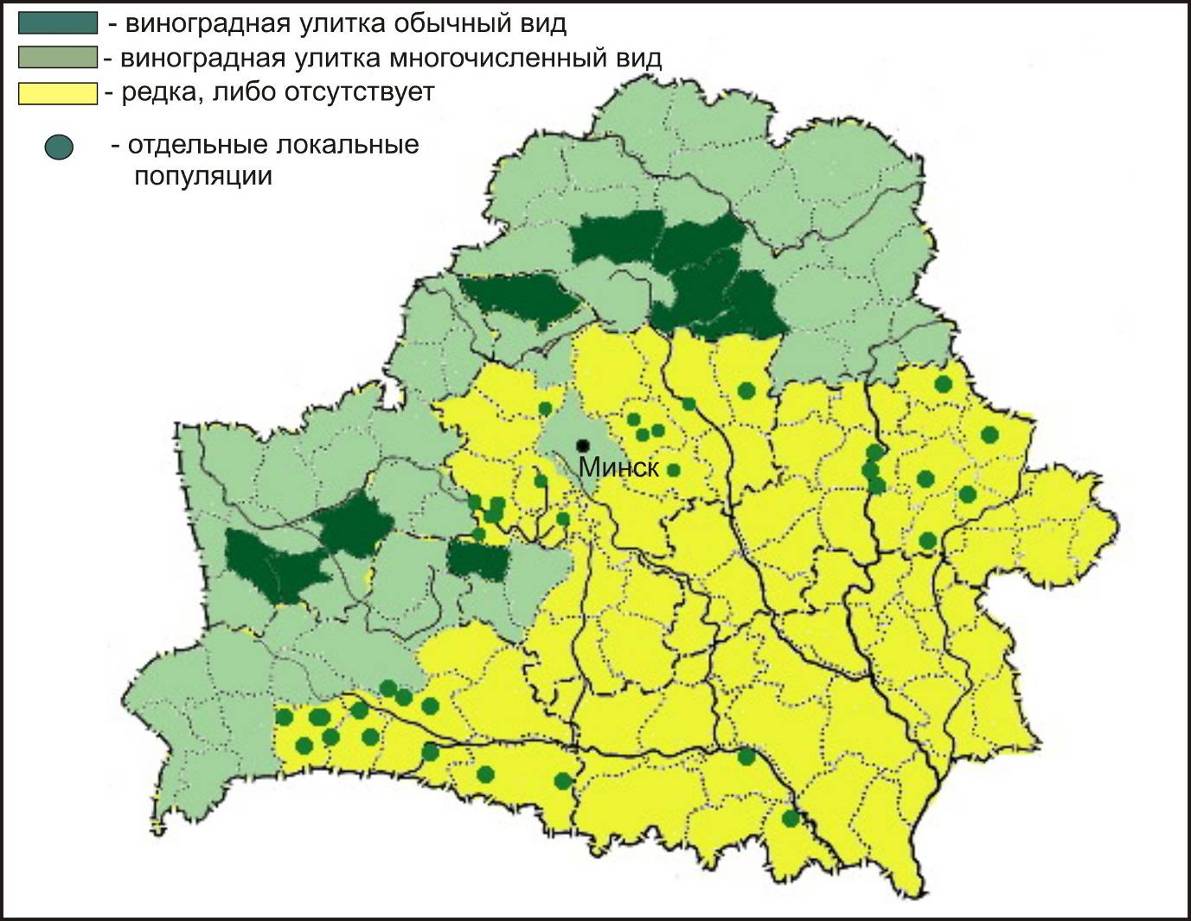 Рис. 1 –Схема распространения виноградной улитки  на территории БеларусиВ настоящий момент на территории Беларуси зафиксировано 656 локальных популяций виноградной улитки. Наибольшее количество их выявлено в Гродненской и  Витебской областях, где сконцентрировано около 424 локальных популяций. Наименьшее количество обнаружено в Гомельской области. Численность виноградной улитки зависит от особенностей мест обитания и в благоприятных условиях может достигать плотности до 50–80 экземпляров на . По экспертным оценка биологический запас улитки в республике оценивается величиной около 1,4 тыс. тонн,  промысловый запас – 0,9 тыс.тонн (рис.2).   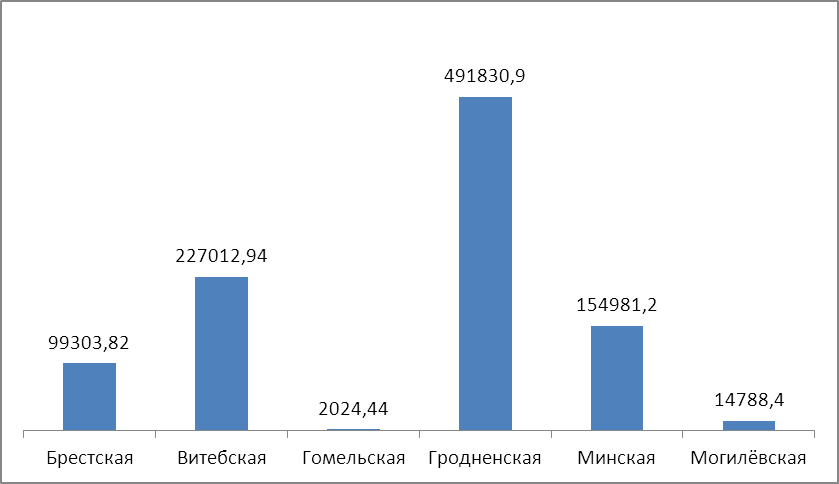 Рис. 2. Промысловый запас улитки по отдельным областям БеларусиПромысловый запас улиток в разрезе районов представлен в таблицах 3-8:Таблица 3. Количество локальных популяций виноградной улитки в Брестской областиТаблица 4. Количество локальных популяций виноградной улитки в Витебской областиТаблица 5. Количество локальных популяций виноградной улитки  в Гомельской областиТаблица 6. Количество локальных популяцийвиноградной улитки в Гродненской областиТаблица 7. Количество локальных популяций виноградной улитки в Минской областиТаблица 8. Количество  локальных популяцийвиноградной улитки в Могилёвской областиВиноградная улитка включена в перечень диких животных, не относящихся к объектам охоты и рыболовства, порядок и условия изъятия которых установлены Правилами добычи, заготовки и (или) закупки диких животных, не относящихся к объектам охоты и рыболовства, утвержденными постановлением Совета Министров Республики Беларусь от 2 июня 2006 г.     № 699.H:\14. Отдел информации и связей с общественностью\НА САЙТ\ Минченко\на сайт про улитку№Административная единицаКоличество локальных популяцийПромысловый запас, кг1Барановичский28257402Берёзовский93885,23Брестский1210892,424Дрогичинский53491,45Жабинский83735,66Ивановский56883,87Каменецкий811490,68Кобринский912262,89Ляховичский83588,210Пинский44430,811Пружанский1112903ИтогоИтого10799303,8№Административная единицаКоличество локальных популяцийПромысловый запас, кг1Бешенковичский1111642,42Браславский51581,83Витебский117081,84Глубокский3149656,25Городокский472276Докшицкий411997Лепельский15189758Миорский124215,29Полоцкий2138610Поставский1430844,011Россонский2104512Сенненский1316575,2413Ушачский323209814Чашникский62757715Шарковщинский126815,616Шумилинский79093,7 Итого Итого182227012,9№Административная единицаКоличество локальных популяцийПромысловый запас, кгМозырский район31109,24Калинковичский район3915,2Итого62024,4№Административная единицаКоличество локальных популяцийПромысловый запас, кг1Берестовицкий1421615,02Волковысский1790143,93Вороновский1915063,44Гродненский3356205,65Дятловский1239054,46Зельвенский1537417,67Ивьевский65110,68Кореличский1026065,69Лидский145321,810Мостовский1015342,811Новогрудский2017107,212Островецкий716262,413Свислочский104796014Слонимский2753761,415Сморгонский71730316Шучинский2128096,2Итого242491830,9№Административная единицаКоличество локальных популяцийПромысловый запас, кг1Дзержинский21047,22Клецкий1219302,83Копыльский1121513,84Логойский1379205Минский2415118,46Мядельский1940433,87Несвижский1642620,68Столбцовский441699Узденский32855,6Итого104154981,2№Административная единицаКоличество локальных популяцийПромысловый запас, кгМогилевский район99191,6Славгородский район 32622,4Чериковский район32974,4Итого1514779Начальник управления биологического и ландшафтного разнообразия   Н.В.Минченко